příloha č. 1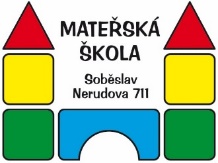 Mateřská škola Soběslav, Nerudova 711Příloha č. 1 k Žádosti o přijetí dítěte k předškolnímu vzděláváníJméno a příjmení dítěte:_______________________________ narozen/a_______________*Označte křížkem vhodnou variantu.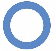 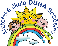 Vysvětlivka ke kritériu  PREFERENCE – zvýhodňuje splnění Vašeho přání na výběr školy, proto je žádoucí zvolit vždy pouze na žádosti vybrané školy.Svým podpisem stvrzuji pravdivost uvedených údajů.								…………….……………………………………………………………………….						                    Jméno, příjmení a podpis zákonného zástupce							Věk dítěte:5 let k 31.8.2024Doporučení k podání žádostiŽádost podávejte pouze jednu, a to na Vámi zvolenou mateřskou školu. Vaše dítě bude přijato v souladu se směrnicí ředitele školy č.4/2024 čl. 2 
– povinné předškolní vzdělávání.Věk dítěte:Věk dítěte:4 roky k 31.8.20244 roky k 31.8.2024Doporučení k podání žádostiDoporučení k podání žádostiŽádost doporučujeme podat pouze na Vámi zvolenou školu s ohledem na připravené kapacity obou škol. Tato žádost bude zařazena jako preferenční a tudíž dostane bodové ohodnocení v souladu se směrnicí ředitele školy č. 4/2024 čl.3+20 bodůPokud se však rozhodnete podat žádost na obě školy, zakroužkujte Vámi zvolenou preferenční školu.Pokud se však rozhodnete podat žádost na obě školy, zakroužkujte Vámi zvolenou preferenční školu.Pokud se však rozhodnete podat žádost na obě školy, zakroužkujte Vámi zvolenou preferenční školu.Pokud se však rozhodnete podat žádost na obě školy, zakroužkujte Vámi zvolenou preferenční školu.1.MŠ Soběslav, Nerudova 711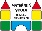 MŠ Soběslav, Nerudova 711+20 bodů2.MŠ DUHA Soběslav, sídliště Míru 750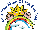 MŠ DUHA Soběslav, sídliště Míru 7500 bodůVěk dítěte:Věk dítěte:3 roky k 31.8.20243 roky k 31.8.2024Doporučení k podání žádostiDoporučení k podání žádostiPodejte žádost na obě školy, pokud chcete mít garanci přijetí Vašeho dítěte k předškolnímu vzdělávání v našem městě!Podejte žádost na obě školy, pokud chcete mít garanci přijetí Vašeho dítěte k předškolnímu vzdělávání v našem městě!Zakroužkujte Vámi zvolenou preferenční školu.Zakroužkujte Vámi zvolenou preferenční školu.Zakroužkujte Vámi zvolenou preferenční školu.1.MŠ Soběslav, Nerudova 711 MŠ Soběslav, Nerudova 711 +20 bodů2.MŠ DUHA Soběslav, sídliště Míru 750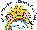 MŠ DUHA Soběslav, sídliště Míru 7500 bodůVěk dítěte:Věk dítěte:2 roky k 31.8.20242 roky k 31.8.2024Doporučení k podání žádostiDoporučení k podání žádostiPodejte žádost na obě školy, pokud chcete umístit Vaše dítě k předškolnímu vzdělávání v našem městě do výše kapacit obou škol.Podejte žádost na obě školy, pokud chcete umístit Vaše dítě k předškolnímu vzdělávání v našem městě do výše kapacit obou škol.Zakroužkujte Vámi zvolenou preferenční školu (preference u této věkové kategorie má pouze informativní charakter z důvodu přijímání k předškolnímu vzdělávání dle kritéria věku dítěte v rámci spádového obvodu, tedy území Města Soběslav        a obcí, které mají uzavřené dohody. Při hodnocení bude k preferenci přihlíženo v souladu se směrnicí ředitele školy č.4/2024)Zakroužkujte Vámi zvolenou preferenční školu (preference u této věkové kategorie má pouze informativní charakter z důvodu přijímání k předškolnímu vzdělávání dle kritéria věku dítěte v rámci spádového obvodu, tedy území Města Soběslav        a obcí, které mají uzavřené dohody. Při hodnocení bude k preferenci přihlíženo v souladu se směrnicí ředitele školy č.4/2024)Zakroužkujte Vámi zvolenou preferenční školu (preference u této věkové kategorie má pouze informativní charakter z důvodu přijímání k předškolnímu vzdělávání dle kritéria věku dítěte v rámci spádového obvodu, tedy území Města Soběslav        a obcí, které mají uzavřené dohody. Při hodnocení bude k preferenci přihlíženo v souladu se směrnicí ředitele školy č.4/2024)Zakroužkujte Vámi zvolenou preferenční školu (preference u této věkové kategorie má pouze informativní charakter z důvodu přijímání k předškolnímu vzdělávání dle kritéria věku dítěte v rámci spádového obvodu, tedy území Města Soběslav        a obcí, které mají uzavřené dohody. Při hodnocení bude k preferenci přihlíženo v souladu se směrnicí ředitele školy č.4/2024)1.MŠ Soběslav, Nerudova 711MŠ Soběslav, Nerudova 711  0 bodů2.MŠ DUHA Soběslav, sídliště Míru 750 MŠ DUHA Soběslav, sídliště Míru 750 bodů